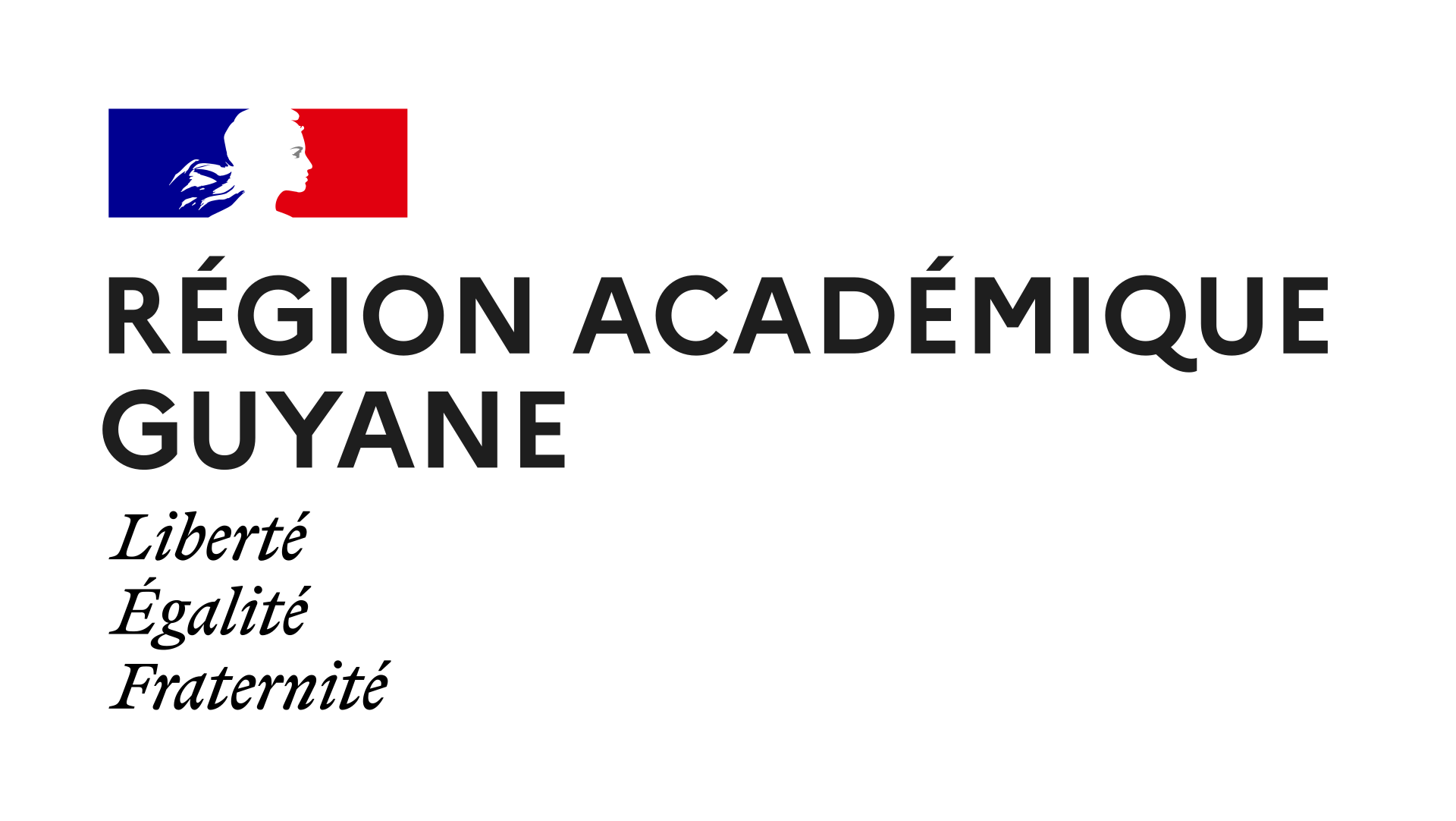 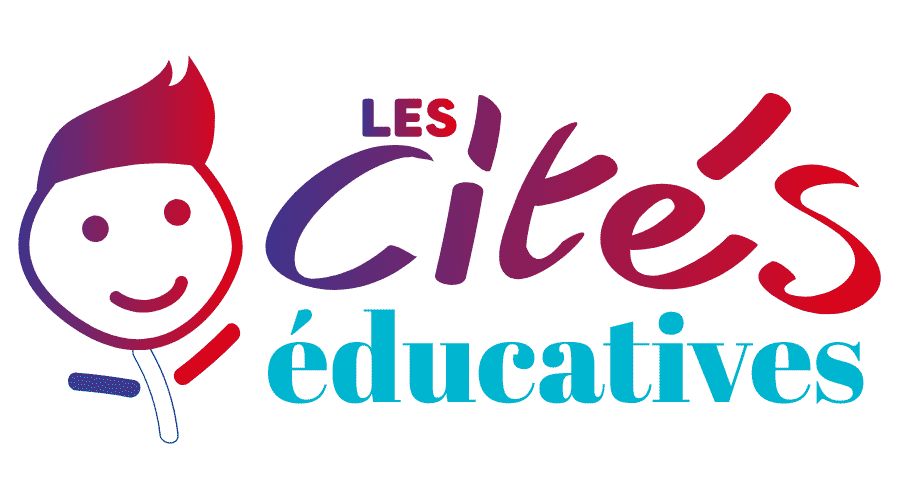 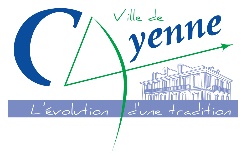 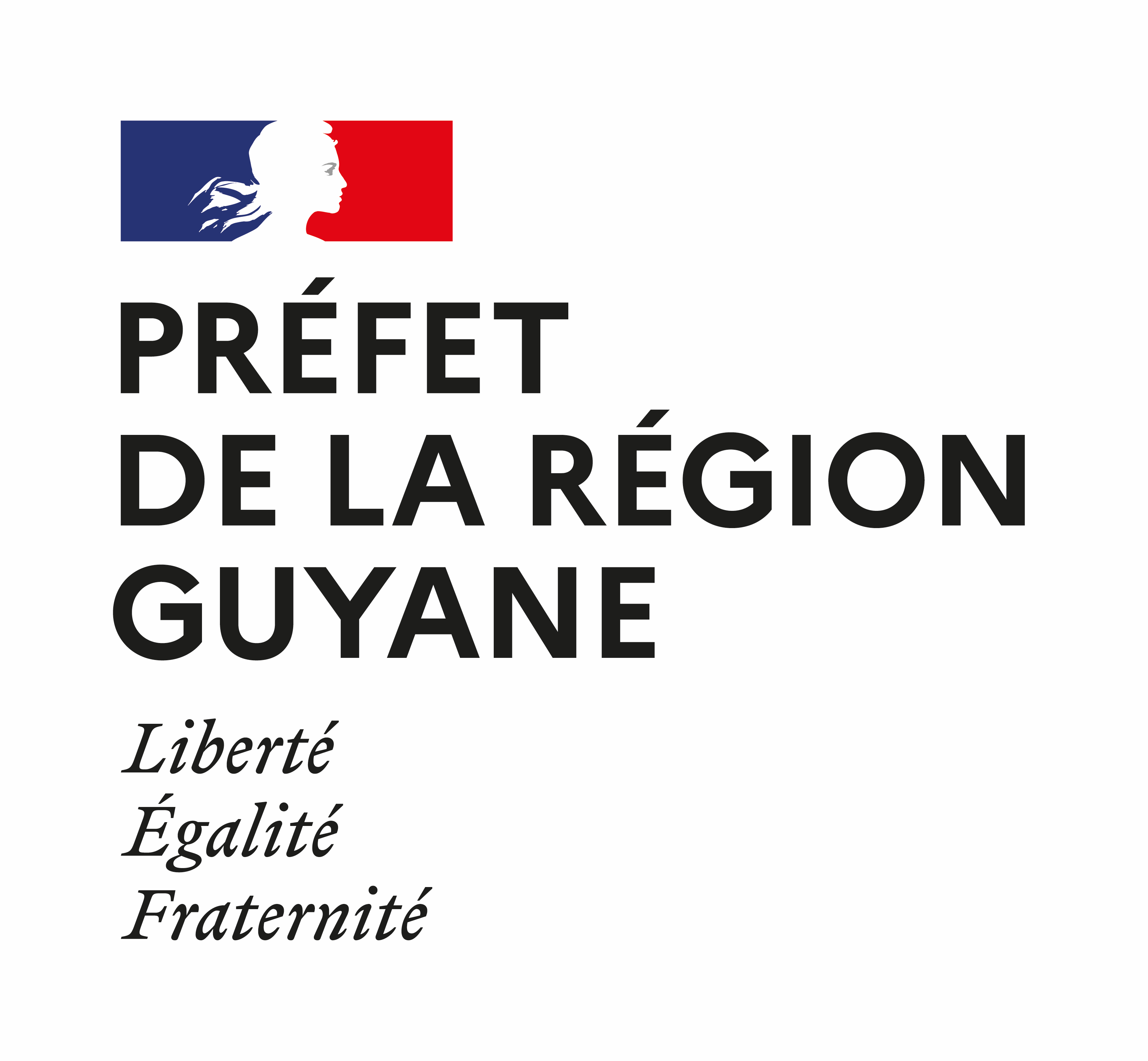 Annexe n°2FICHE PROJETCité educative de cayennERéférent du projet (Nom, fonction, coordonnées du référent)Intitulé du projetContexteNaissance et motivation de l’idéeAxe d’action de la cité éducativeConforter le rôle de l’écoleConforter le rôle de l’école Promouvoir la continuité pédagogique Promouvoir la continuité pédagogique Ouvrir le champ des possibles Ouvrir le champ des possiblesObjectifs stratégiquesBénéficiaires du projet  Petite enfance : 0-3 ans                     Nombre de bénéficiaires estimés………  Petite enfance : 3-6 ans                     Nombre de bénéficiaires estimés……… Jeunes 6-12 ans                                  Nombre de bénéficiaires estimés……… Jeunes 12-18ans                                 Nombre de bénéficiaires estimés………                  Jeunes 18-25 ans                                Nombre de bénéficiaires estimés………… Parents                                               Nombre de bénéficiaires estimés………….  Petite enfance : 0-3 ans                     Nombre de bénéficiaires estimés………  Petite enfance : 3-6 ans                     Nombre de bénéficiaires estimés……… Jeunes 6-12 ans                                  Nombre de bénéficiaires estimés……… Jeunes 12-18ans                                 Nombre de bénéficiaires estimés………                  Jeunes 18-25 ans                                Nombre de bénéficiaires estimés………… Parents                                               Nombre de bénéficiaires estimés………….  Petite enfance : 0-3 ans                     Nombre de bénéficiaires estimés………  Petite enfance : 3-6 ans                     Nombre de bénéficiaires estimés……… Jeunes 6-12 ans                                  Nombre de bénéficiaires estimés……… Jeunes 12-18ans                                 Nombre de bénéficiaires estimés………                  Jeunes 18-25 ans                                Nombre de bénéficiaires estimés………… Parents                                               Nombre de bénéficiaires estimés………….  Petite enfance : 0-3 ans                     Nombre de bénéficiaires estimés………  Petite enfance : 3-6 ans                     Nombre de bénéficiaires estimés……… Jeunes 6-12 ans                                  Nombre de bénéficiaires estimés……… Jeunes 12-18ans                                 Nombre de bénéficiaires estimés………                  Jeunes 18-25 ans                                Nombre de bénéficiaires estimés………… Parents                                               Nombre de bénéficiaires estimés………….  Petite enfance : 0-3 ans                     Nombre de bénéficiaires estimés………  Petite enfance : 3-6 ans                     Nombre de bénéficiaires estimés……… Jeunes 6-12 ans                                  Nombre de bénéficiaires estimés……… Jeunes 12-18ans                                 Nombre de bénéficiaires estimés………                  Jeunes 18-25 ans                                Nombre de bénéficiaires estimés………… Parents                                               Nombre de bénéficiaires estimés………….  Petite enfance : 0-3 ans                     Nombre de bénéficiaires estimés………  Petite enfance : 3-6 ans                     Nombre de bénéficiaires estimés……… Jeunes 6-12 ans                                  Nombre de bénéficiaires estimés……… Jeunes 12-18ans                                 Nombre de bénéficiaires estimés………                  Jeunes 18-25 ans                                Nombre de bénéficiaires estimés………… Parents                                               Nombre de bénéficiaires estimés………….Descriptif et mise en œuvre de l’actionLieu(x)PartenairesTechniquesFinanciersFinanciersHumainsHumainsRelais de communicationPartenairesCalendrier du projetCritères de réussiteModalité d’évaluation de l’actionPlan de Financement Prévisionnel du ProjetPlan de Financement Prévisionnel du ProjetPlan de Financement Prévisionnel du ProjetPlan de Financement Prévisionnel du ProjetPlan de Financement Prévisionnel du ProjetDépensesDépensesDépensesRessourcesRessources